ISTITUTO COMPRENSIVO DI SCUOLA DELL’INFANZIA,
PRIMARIA E SECONDARIA DI I GRADOCON INDIRIZZO MUSICALE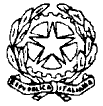 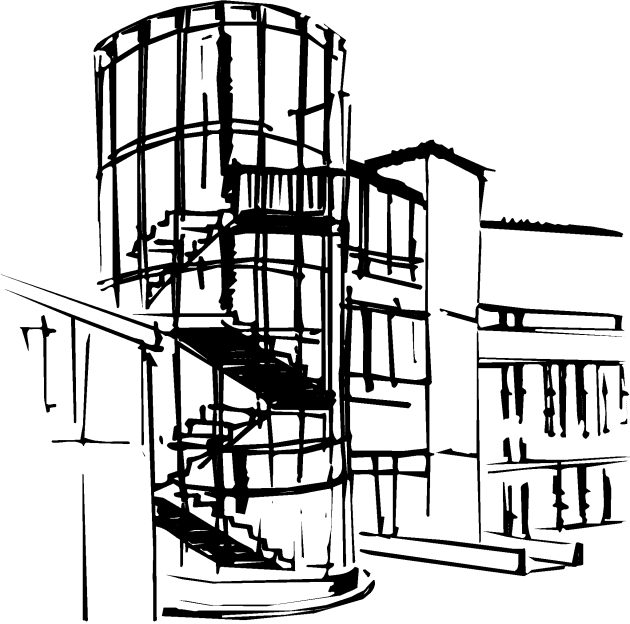 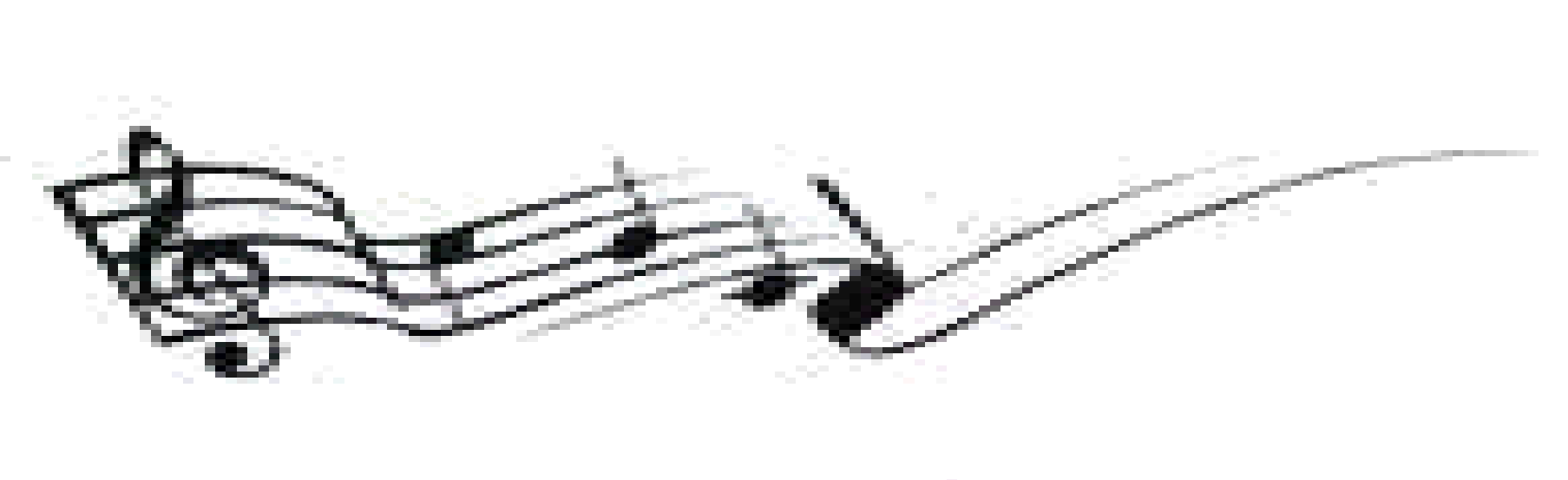 “Marchese Lapo Niccolini”P.zza Caduti di Cefalonia e Corfù,1 – 56038 Ponsacco (Pisa)Tel. 0587 739111 – fax 0587 739132 C.F. e P.I. 81002090504www.icniccolini.edu.it  - piic81900l@istruzione.it -  piic81900l@pec.istruzione.it              Prot.n.Piano Didattico Personalizzato(per l’inclusione di alunni con BES)ANNO SCOLASTICO ___________/___________               *SCUOLA ………………….CLASSE:………..	Sez…….Coordinatore di classe/Team docenti…………………………….DATI GENERALI*Indicare: Primaria/Secondaria di Primo Grado a: vedi nota informativa n°1(dati generali)PERCORSO DI PERSONALIZZAZIONEStrategie didattiche/formative (help, interventi didattici vari,compresenze….)Adattamenti al piano di studioL’alunno/a è dispensato/aPer l’alunno/a si prevedeStrumenti compensativi/MaterialiCriteri e modalità di verifica evalutazioneTipologia di verificheCriteri e modalità di valutazionePer ulteriori ed eventuali accorgimenti vedi nota informativa n°2 ( percorso di personalizzazione)ADEGUAMENTI NELLE SINGOLE DISCIPLINE(riportare solo la voce principale che è stata indicata nelle tabelle precedenti)PATTO CON LA FAMIGLIALa famiglia si impegna a:controllare costantemente il diariofornire aiuto da parte di unfamiliare/tutorutilizzare e fare utilizzare strumenti informatici (videoscrittura, sintesivocale, softwarespecifici…)utilizzare e fare utilizzare libridigitalipartecipare ai colloqui con idocenti/coordinatoresupportare l’alunno nella preparazione alle verificheprogrammateI docenti concordano con la famiglia:la riduzione dei compitiassegnatila dispensa da alcuni compitiassegnatiDocenti del Team insegnanti / Consiglio di ClasseInformati i genitori indata	Firma dei genitoriData ………………………..Il Dirigente ScolasticoQuesta parte del PDP può essere aggiornata e integrata durante l’anno scolastico, non è necessaria la firma del Dirigente Scolastico e deigenitori.Gli esiti attesi (che vanno dichiarati alla compilazione del PDP) e i risultati ottenuti (da inserire durante e/o alla fine dell’anno scolastico), sono utili perché emergano in modo più efficace le azioni per un miglioramento degli interventi didattici e il profilo dell’alunno/a.NOTA INFORMATIVA N°1DATI GENERALIa) Nel seguente elenco sono stati volutamente omessi gli alunni certificati con i criteri della Legge 104/92 (Handicap) e della Legge 170/2010 (DSA)	ALUNNI CON DISTURBI EVOLUTIVI SPECIFICI (con diagnosi o una relazione diagnostica / psicodiagnostica):disturbi specifici del linguaggio, disturbi nelle aree non verbali (es. disturbo della coordinazione motoria),disprassia;disturbo dello spettro autistico lieve, qualora non rientri nelle casistiche previste dalla legge104;A.D.H.D ( deficit da disturbo dell’attenzione edell’iperattività),borderline cognitivo (alunni con funzionamento cognitivo limite, con potenziali intellettivi non ottimali);altro (riportare quello che è scritto nelladiagnosi).	ALUNNI CON SVANTAGGIO (in assenza di certificazione/indicare il disagio prevalente): “tali tipologie di BES dovranno essere individuate sulla base di elementi oggettivi- come ad es. una segnalazione degli operatori dei servizi sociali -, ovvero di ben fondate considerazioni psicopedagogiche edidattiche”:socio-economico;linguistico-culturale (“di recente immigrazione e, in specie, coloro che sono entrati nel nostro sistema scolastico nell’ultimo anno che sperimentano difficoltà derivanti dalla non conoscenza della lingua italiana”; “… tali interventi dovrebbero avere comunque natura transitoria.”);disagiocomportamentale/relazionale,PERCORSODIPERSONALIZZAZIONE	NOTA INFORMATIVA N° 2Indicazioni e accorgimenti didattici per gli alunni con ADHD(C.M. N. 6013 del 4 dicembre 2009 - C.M. N. 4089 del 15 giugno 2010 )Predisporre l’ambiente nel quale viene inserito lo studente con ADHD in modo tale da ridurre al minimo le fonti didistrazione;Prevedere l’utilizzo di tecniche educative di documentata efficacia (es. aiuti visivi, introduzione di routine, tempi di lavoro brevi o con piccole pause, gratificazioni immediate, procedure di controllo degli antecedenti econseguenti).Definire con tutti gli studenti poche e chiare regole di comportamento da mantenere all’interno dellaclasse.Concordare con l'alunno piccoli e realistici obiettivi comportamentali e didattici da raggiungere nel giro di qualchesettimana.Allenare il bambino ad organizzare il proprio banco in modo da avere solo il materiale necessario per la lezione delmomento.Occuparsi stabilmente della corretta scrittura dei compiti suldiario.Incoraggiare l’uso di diagrammi di flusso, tracce, tabelle, parole chiave perfavorire l’apprendimento e sviluppare la comunicazione el’attenzione.Favorire l’uso del computer e di enciclopedie multimediali, vocabolari su CD,ecc.Assicurarsi che, durante l'interrogazione, l'alunno abbia ascoltato e riflettuto sulla domanda e incoraggiare una seconda risposta qualora tenda a risponderefrettolosamente.Organizzare prove scritte suddivise in più parti e invitare lo studente ad effettuare un accurato controllo del proprio compito prima diconsegnarlo.Comunicare chiaramente i tempi necessari per l’esecuzione del compito (tenendo conto che l’alunno con ADHD può necessitare di tempi maggiori rispetto alla classe o viceversa può avere l'attitudine di affrettare eccessivamente laconclusione).Valutare gli elaborati scritti in base al contenuto, senza considerare esclusivamente gli errori di distrazione, valorizzando il prodotto e l’impegno piuttosto che laforma.Le prove scritte dovrebbero essere suddivise in più quesiti.Evitare di dare punizioni mediante: un aumento dei compiti per casa, una riduzione dei tempi di ricreazione e gioco, l'eliminazione dell'attività motoria, la negazione di ricoprire incarichi collettivi nella scuola, l'esclusione dalla partecipazione allegite.Le gratificazioni devono essere ravvicinate efrequenti.Criteri e modalità applicative della valutazione del comportamentoÈ auspicabile che i docenti considerino i fattori presenti nella diagnosi ADHD prima di procedere alla valutazione dell’alunno/a.             Si sottolinea l'importanza e delicatezza della valutazione periodica del comportamento             dell'alunno (voto di condotta). Occorre infatti tenere conto del fatto che il comportamento di             un alunno con ADHD è condizionato fortemente dalla presenza dei sintomi del disturbo.            Sarebbe pertanto auspicabile che la valutazione delle sue azioni fosse fatta evitando di            attribuire valutazioni negative per comportamenti che sono attribuibili a fattori di tipo            neurobiologico.Cognome e nomeData e luogo di nascitaTipologia di Bisogno Educativo Speciale (a)Diagnosi / relazione diagnostica/ psicodiagnosticaSI	NORedatta da ………………………presso …......................................………………………….in data …………………….Specialista/i di riferimento : ………………….Informazioni ricavabili da diagnosi e/o colloqui con lo specialistaOsservazioni del Consiglio di Classe / Team insegnanti (Rilevazione delle specifiche difficoltà chel’alunno presenta; segnalazione dei suoi punti di fragilità o di forza; interessi, predisposizioni e abilità particolari in determinate aree disciplinari)Informazioni dalla famigliaIn aulaIn laboratorioA. Attività in piccolo gruppoB. Attività individuale autonomaC. Attività individuale guidataD. Attività di recuperoE. Attività adattata rispetto al compito comuneF. Attività differenziata con materiale predispostoG. Affiancamento/guida nell’attività comuneH. Altro ………………Riduzione e semplificazione deicontenuti/attivitàContenutiessenzialiPrivilegiati i contenuti cognitivi(teoria) rispetto alle esercitazioni(pratica)Privilegiate le esercitazioni rispetto ai contenuticognitiviStrumenticompensativiNello studio delle lingue straniere sarà privilegiata la formaoraleAltro…………………………………..Dalla lettura ad altavoceDalla scrittura veloce sottodettaturaDallo studio mnemonico di coniugazioni verbali,formule...Altro…………………………………..L’assegnazione di compiti a casa in misuraridottaLa programmazione di tempi più lunghi per le prove scritte e per lo studio acasaL’organizzazione di interrogazioniprogrammateDi limitare la somministrazione di verifiche (non più di una algiorno)Altro…………………………………..1. Testi adattati2. Testi specifici3. Materiale predisposto4. Materiale concreto5. Tabelle per ricordare: misure, formule, linguaggi specifici, forme verbali...6. Tavola pitagorica7. Audiolibri8. Mappe concettuali e/o schemi9. LIM/PC/Tablet10. Calcolatrice11. Registratore12. Smart-pen13. Traduttori digitali14. Software didattici15. Altro………………………….V1 - ComuniV2 - Comuni graduateV3 - AdattateAltroNelle prove scritte predominanza del contenuto rispetto alla formaNelle prove orali predominanza del contenuto rispetto alla forma di esposizionePredominanza dell’aspetto oralePredominanza dell’aspetto scrittoValutazione dinamicaDISCIPLINA1) STRATEGIE2) STRUMENTI COMP./ MATERIALI3) VERIFICHEESITIATTESI………………………………………………………………………………………………………………………………………………………………………………………………………………………………………………………………………………………………………………………………………………………………………………………………………………………………………………………RISULTATI	OTTENUTI………………………………………………………………………………………………………………………………………………………………………………………………………………………………………………………………………………………………………………………………………………………………………………………………………………………………………………………AMISURE DISPENSATIVE (legge 170/10 e linee guida 12/07/11)□ Dispensa dalla presentazione dei quattro caratteri di scrittura nelle prime fasidell’apprendimento (corsivo maiuscolo e minuscolo, stampato maiuscolo e minuscolo)□ Dispensa dalla presentazione dei quattro caratteri di scrittura nelle prime fasidell’apprendimento (corsivo maiuscolo e minuscolo, stampato maiuscolo e minuscolo)□ Dispensa dall’uso del corsivo□ Dispensa dall’uso del corsivo□ Dispensa dall’uso dello stampato minuscolo□ Dispensa dall’uso dello stampato minuscolo□ Dispensa dalla scrittura sotto dettatura di testi e/o appunti□ Dispensa dalla scrittura sotto dettatura di testi e/o appunti□ Dispensa dal ricopiare testi o espressioni matematiche dalla lavagna□ Dispensa dal ricopiare testi o espressioni matematiche dalla lavagna□ Dispensa dallo studio mnemonico delle tabelline, delle forme verbali, delle poesie (inquantovi è una notevole difficoltà nel ricordare nomi, termini tecnici e definizioni)□ Dispensa dallo studio mnemonico delle tabelline, delle forme verbali, delle poesie (inquantovi è una notevole difficoltà nel ricordare nomi, termini tecnici e definizioni)□ Dispensa dalla lettura ad alta voce in classe□ Dispensa dalla lettura ad alta voce in classe□ Dispensa dai tempi standard (prevedendo, ove necessario, una riduzione delle consegnesenza modificare gli obiettivi)□ Dispensa dai tempi standard (prevedendo, ove necessario, una riduzione delle consegnesenza modificare gli obiettivi)□ Dispensa da un eccessivo carico di compiti con riadattamento e riduzione delle paginedastudiare, senza modificare gli obiettivi□ Dispensa da un eccessivo carico di compiti con riadattamento e riduzione delle paginedastudiare, senza modificare gli obiettivi□ Dispensa dalla sovrapposizione di compiti e interrogazioni delle varie materieevitandopossibilmente di richiedere prestazioni nelle ultime ore□ Dispensa dalla sovrapposizione di compiti e interrogazioni delle varie materieevitandopossibilmente di richiedere prestazioni nelle ultime ore□ Dispensa parziale dallo studio della lingua straniera in forma scritta, che verrà valutatainpercentuale minore rispetto all’orale non considerando errori ortografici e di spelling□ Dispensa parziale dallo studio della lingua straniera in forma scritta, che verrà valutatainpercentuale minore rispetto all’orale non considerando errori ortografici e di spelling□ Integrazione dei libri di testo con appunti su supporto registrato, digitalizzato o cartaceo stampato (font “senza grazie”: Arial, Trebuchet, Verdana carattere 12-14 interlinea 1,5/2)ortografico, sintesi vocale, mappe, schemi, formulari□ Integrazione dei libri di testo con appunti su supporto registrato, digitalizzato o cartaceo stampato (font “senza grazie”: Arial, Trebuchet, Verdana carattere 12-14 interlinea 1,5/2)ortografico, sintesi vocale, mappe, schemi, formulari□ Nella videoscrittura rispetto e utilizzo dei criteri di accessibilità: Font “senza grazie” (Arial, Trebuchet, Verdana), carattere 14-16, interlinea 1,5/2, spaziatura espansa, testo nongiustificato.□ Nella videoscrittura rispetto e utilizzo dei criteri di accessibilità: Font “senza grazie” (Arial, Trebuchet, Verdana), carattere 14-16, interlinea 1,5/2, spaziatura espansa, testo nongiustificato.□ Elasticità nella richiesta di esecuzione dei compiti a casa, per i quali si cercherà diistituireun produttivo rapporto scuola-famiglia (tutor)□ Elasticità nella richiesta di esecuzione dei compiti a casa, per i quali si cercherà diistituireun produttivo rapporto scuola-famiglia (tutor)□ Accordo sulle modalità e i tempi delle verifiche scritte con possibilità di utilizzare piùsupporti (videoscrittura, correttore ortografico, sintesi vocale)□ Accordo sulle modalità e i tempi delle verifiche scritte con possibilità di utilizzare piùsupporti (videoscrittura, correttore ortografico, sintesi vocale)□ Accordo sui tempi e sui modi delle interrogazioni su parti limitate e concordate delprogramma, evitando di spostare le date fissate□ Accordo sui tempi e sui modi delle interrogazioni su parti limitate e concordate delprogramma, evitando di spostare le date fissate□ Nelle verifiche, riduzione e adattamento del numero degli esercizi senza modificare gliobiettivi non considerando errori ortografici□ Nelle verifiche, riduzione e adattamento del numero degli esercizi senza modificare gliobiettivi non considerando errori ortografici□ Nelle verifiche scritte, utilizzo di domande a risposta multipla e (con possibilità di completamento e/o arricchimento con una discussione orale) riduzione al minimo delledomande a risposte aperte□ Nelle verifiche scritte, utilizzo di domande a risposta multipla e (con possibilità di completamento e/o arricchimento con una discussione orale) riduzione al minimo delledomande a risposte aperte□ Lettura delle consegne degli esercizi e/o fornitura, durante le verifiche, di prove susupportodigitalizzato leggibili dalla sintesi vocale□ Lettura delle consegne degli esercizi e/o fornitura, durante le verifiche, di prove susupportodigitalizzato leggibili dalla sintesi vocale□ Parziale sostituzione o completamento delle verifiche scritte con prove orali consentendol’uso di schemi riadattati e/o mappe durante l’interrogazione□ Parziale sostituzione o completamento delle verifiche scritte con prove orali consentendol’uso di schemi riadattati e/o mappe durante l’interrogazione□ Valorizzazione dei successi sugli insuccessi al fine di elevare l’autostima e le motivazioni distudio□ Valorizzazione dei successi sugli insuccessi al fine di elevare l’autostima e le motivazioni distudio□ Favorire situazioni di apprendimento cooperativo tra compagni (anche con diversi ruoli)□ Favorire situazioni di apprendimento cooperativo tra compagni (anche con diversi ruoli)□ Controllo, da parte dei docenti, della gestione del diario (corretta trascrizione dicompiti/avvisi)□ Controllo, da parte dei docenti, della gestione del diario (corretta trascrizione dicompiti/avvisi)□ Valutazione dei procedimenti e non dei calcoli nella risoluzione dei problemi□ Valutazione dei procedimenti e non dei calcoli nella risoluzione dei problemi□ Valutazione del contenuto e non degli errori ortografici□ Valutazione del contenuto e non degli errori ortograficiBSTRUMENTI COMPENSATIVI(legge 170/10 e linee guida 12/07/11)Utilizzo di programmi di video-scrittura con correttore ortografico (possibilmente vocale) perl’italiano e le lingue straniere, con tecnologie di sintesi vocale (in scrittura e lettura)Utilizzo di programmi di video-scrittura con correttore ortografico (possibilmente vocale) perl’italiano e le lingue straniere, con tecnologie di sintesi vocale (in scrittura e lettura)Utilizzo del computer fornito di stampante e scanner con OCR per digitalizzare i testi cartaceiUtilizzo del computer fornito di stampante e scanner con OCR per digitalizzare i testi cartaceiUtilizzo della sintesi vocale in scrittura e lettura (se disponibile, anche per le lingue straniere)Utilizzo della sintesi vocale in scrittura e lettura (se disponibile, anche per le lingue straniere)Utilizzo di risorse audio (file audio digitali, audiolibri…).Utilizzo di risorse audio (file audio digitali, audiolibri…).Utilizzo del registratore digitale per uso autonomoUtilizzo del registratore digitale per uso autonomoUtilizzo di libri e documenti digitali per lo studio o di testi digitalizzati con OCRUtilizzo di libri e documenti digitali per lo studio o di testi digitalizzati con OCRUtilizzo, nella misura necessaria, di calcolatrice con foglio di calcolo (possibilmente calcolatricevocale) o ausili per il calcolo (linee dei numeri cartacee e non)Utilizzo, nella misura necessaria, di calcolatrice con foglio di calcolo (possibilmente calcolatricevocale) o ausili per il calcolo (linee dei numeri cartacee e non)Utilizzo di schemi e tabelle, elaborate dal docente e/o dall’alunno, di grammatica (es. tabelledelle coniugazioni verbali…) come supporto durante compiti e verificheUtilizzo di schemi e tabelle, elaborate dal docente e/o dall’alunno, di grammatica (es. tabelledelle coniugazioni verbali…) come supporto durante compiti e verificheUtilizzo di tavole, elaborate dal docente e/o dall’alunno, di matematica (es. formulari…) e dischemi e/o mappe delle varie discipline scientifiche come supporto durante compiti e verificheUtilizzo di tavole, elaborate dal docente e/o dall’alunno, di matematica (es. formulari…) e dischemi e/o mappe delle varie discipline scientifiche come supporto durante compiti e verificheUtilizzo di mappe e schemi (elaborate dal docente e/o dallo studente per sintetizzare e strutturare le informazioni) durante l’interrogazione, eventualmente anche su supporto digitalizzato (video presentazione), per facilitare il recupero delle informazioni e migliorarel’espressione verbaleUtilizzo di mappe e schemi (elaborate dal docente e/o dallo studente per sintetizzare e strutturare le informazioni) durante l’interrogazione, eventualmente anche su supporto digitalizzato (video presentazione), per facilitare il recupero delle informazioni e migliorarel’espressione verbaleUtilizzo di diagrammi di flusso delle procedure didatticheUtilizzo di diagrammi di flusso delle procedure didatticheUtilizzo di altri linguaggi e tecniche (ad esempio il linguaggio iconico e i video…) comeveicoli che possono sostenere la comprensione dei testi e l’espressioneUtilizzo di altri linguaggi e tecniche (ad esempio il linguaggio iconico e i video…) comeveicoli che possono sostenere la comprensione dei testi e l’espressioneUtilizzo di dizionari digitali su computer (cd rom, risorse on line)Utilizzo di dizionari digitali su computer (cd rom, risorse on line)Utilizzo di software didattici e compensativi (free e/o commerciali) specificati nella tabella degliobiettiviUtilizzo di software didattici e compensativi (free e/o commerciali) specificati nella tabella degliobiettiviUtilizzo di quaderni con righe e/o quadretti specialiUtilizzo di quaderni con righe e/o quadretti specialiUtilizzo di impugnatori facili per la corretta impugnatura delle penneUtilizzo di impugnatori facili per la corretta impugnatura delle penneCStrategie metodologiche e didattiche1. Incoraggiare l’apprendimento collaborativo favorendo le attività in piccoli gruppi1. Incoraggiare l’apprendimento collaborativo favorendo le attività in piccoli gruppi2. Predisporre azioni di tutoraggio alla pari2. Predisporre azioni di tutoraggio alla pari3. Sostenere e promuovere un approccio strategico nello studio utilizzando mediatorididattici facilitanti	l’apprendimento (immagini, mappeecc.)3. Sostenere e promuovere un approccio strategico nello studio utilizzando mediatorididattici facilitanti	l’apprendimento (immagini, mappeecc.)4. Insegnare l’uso di dispositivi extratestuali per lo studio (titolo, paragrafi, immagini,ecc.)4. Insegnare l’uso di dispositivi extratestuali per lo studio (titolo, paragrafi, immagini,ecc.)5. Sollecitare collegamenti fra le nuove informazioni e quelle già acquisite ogni volta che si inizia un nuovo argomento di studio5. Sollecitare collegamenti fra le nuove informazioni e quelle già acquisite ogni volta che si inizia un nuovo argomento di studio6. Promuovere inferenze, integrazioni e collegamenti tra le conoscenze e le discipline6. Promuovere inferenze, integrazioni e collegamenti tra le conoscenze e le discipline7. Dividere gli obiettivi di un compito in “sotto obiettivi”7. Dividere gli obiettivi di un compito in “sotto obiettivi”8. Offrire anticipatamente schemi grafici relativi all’argomento di studio, per orientare l’alunno nella discriminazione delle informazioni essenziali8. Offrire anticipatamente schemi grafici relativi all’argomento di studio, per orientare l’alunno nella discriminazione delle informazioni essenziali9. Privilegiare l’apprendimento esperienziale e laboratoriale “per favorire l’operatività e allo stessotempo il dialogo, la riflessione su quello che si fa”9. Privilegiare l’apprendimento esperienziale e laboratoriale “per favorire l’operatività e allo stessotempo il dialogo, la riflessione su quello che si fa”10. Sviluppare processi di autovalutazione e autocontrollo delle strategie di apprendimento10. Sviluppare processi di autovalutazione e autocontrollo delle strategie di apprendimento